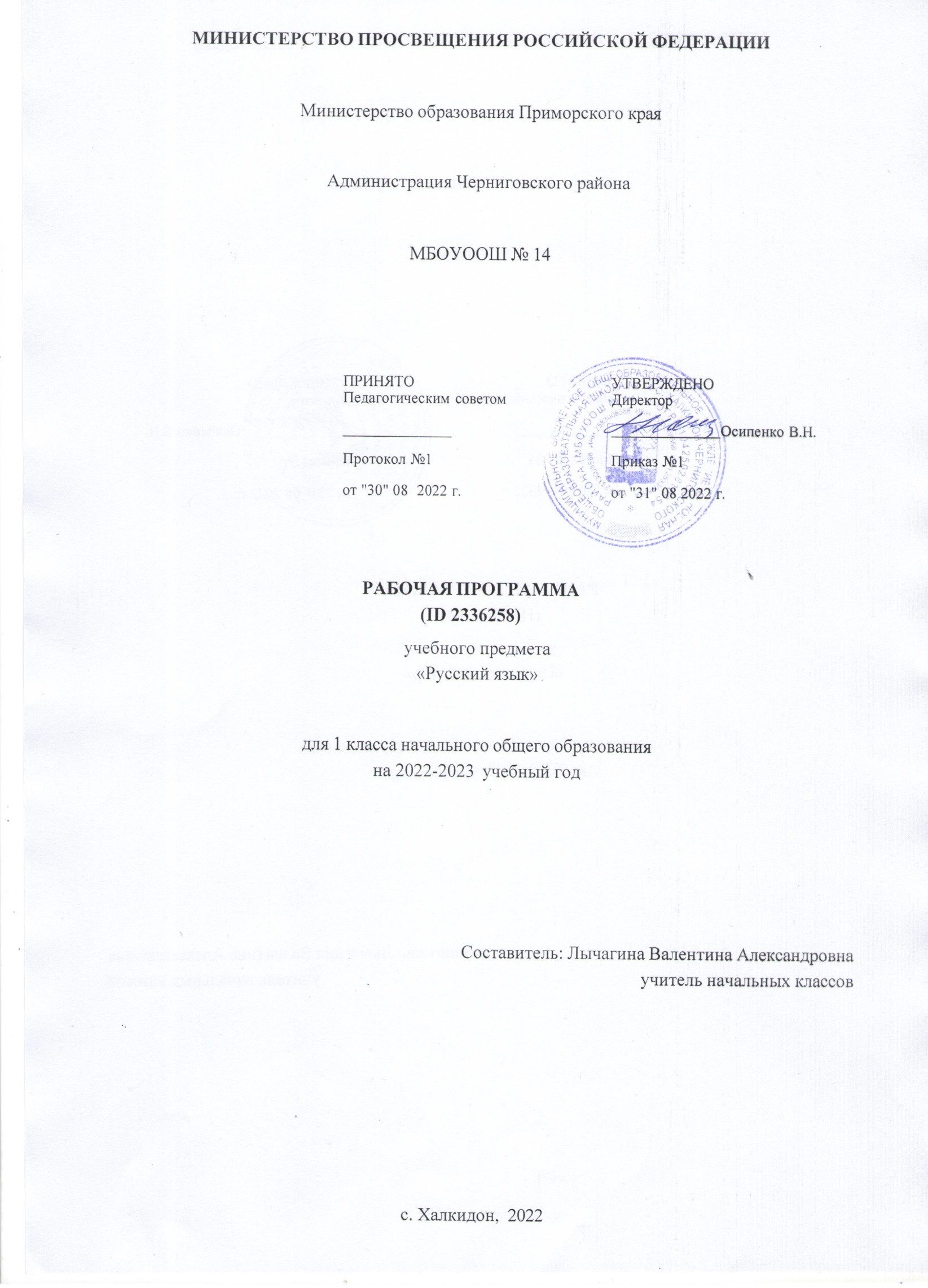 ПОЯСНИТЕЛЬНАЯ ЗАПИСКАРабочая программа учебного предмета «Русский язык» для обучающихся 1 классов на уровне начального общего образования составлена на основе Требований к результатам освоения программы начального общего образования Федерального государственного образовательного стандарта начального общего образования (далее — ФГОС НОО), а также ориентирована на целевые приори‐ теты, сформулированные в Примерной программе воспитания.ОБЩАЯ ХАРАКТЕРИСТИКА УЧЕБНОГО ПРЕДМЕТА "РУССКИЙ ЯЗЫК"Русский язык является основой всего процесса обучения в начальной школе, успехи в его изучении во многом определяют результаты обучающихся по другим предметам. Русский язык как средство познания действительности обеспечивает развитие интеллектуальных и творческих способностей младших школьников, формирует умения извлекать и анализировать информацию из различных текстов, навыки самостоятельной учебной деятельности. Предмет «Русский язык» обладает значительным потенциалом в развитии функциональной грамотности младших школьников, особенно таких её компонентов, как языковая, коммуникативная, читательская, общекультурная и социальная грамотность. Первичное знакомство с системой русского языка, богатством его выразительных возможностей, развитие умения правильно и эффективно использовать русский язык в различных сферах и ситуациях общения способствуют успешной социализации младшего школьника. Русский язык, выполняя свои базовые функции общения и выражения мысли, обеспечивает межличностное и социальное взаимодействие, участвует в формировании самосознания и мировоззрения личности, является важнейшим средством хранения и передачи информации, культурных традиций, истории русского народа и других народов России. Свободное владение языком, умение выбирать нужные языковые средства во многом определяют возможность адекватного самовыражения взглядов, мыслей, чувств, проявления себя в различных жизненно важных для человека областях. Изучение русского языка обладает огромным потенциалом присвоения традиционных социокультурных и духовнонравственных ценностей, принятых в обществе правил и норм поведения, в том числе речевого, что способствует формированию внутренней позиции личности. Личностные достижения младшего школьника непосредственно связаны с осознанием языка как явления национальной культуры, пониманием связи языка и мировоззрения народа. Значимыми личностными результатами являются развитие устойчивого познавательного интереса к изучению русского языка, формирование ответственности за сохранение чистоты русского языка. Достижение этих личностных результатов — длительный процесс, разворачивающийся на протяжении изучения содержания предмета.Центральной идеей конструирования содержания и планируемых результатов обучения является признание равной значимости работы по изучению системы языка и работы по совершенствованию речи младших школьников. Языковой материал призван сформировать первоначальные представления о структуре русского языка, способствовать усвоению норм русского литературного языка, орфографических и пунктуационных правил. Развитие устной и письменной речи младших школьников направлено на решение практической задачи развития всех видов речевой деятельности, отработку навыков использования усвоенных норм русского литературного языка, речевых норм и правил речевого этикета в процессе устного и письменного общения. Ряд задач по совершенствованию речевой деятельности решаются совместно с учебным предметом «Литературное чтение».Общее число часов, отведённых на изучение «Русского языка», в 1 классе — 165 ч.ЦЕЛИ ИЗУЧЕНИЯ УЧЕБНОГО ПРЕДМЕТА "РУССКИЙ ЯЗЫК"В начальной школе изучение русского языка имеет особое значение в развитии младшего школьника. Приобретённые им знания, опыт выполнения предметных и универсальных действий на материале русского языка станут фундаментом обучения в основном звене школы, а также будут востребованы в жизни.Изучение русского языка в начальной школе направлено на достижение следующих целей:приобретение младшими школьниками первоначальных представлений о многообразии языков и культур на территории Российской Федерации, о языке как одной из главных духовно‐ нравственных ценностей народа; понимание роли языка как основного средства общения; осознание значения русского языка как государственного языка Российской Федерации; пони‐ мание роли русского языка как языка межнационального общения; осознание правильной устной и письменной речи как показателя общей культуры человека;овладение основными видами речевой деятельности на основе первоначальных представлений о нормах современного русского литературного языка: аудированием, говорением, чтением, письмом;овладение первоначальными научными представлениями о системе русского языка: фонетике, графике, лексике, морфемике, морфологии и синтаксисе; об основных единицах языка, их признаках и особенностях употребления в речи; использование в речевой деятельности норм современного русского литературного языка (орфоэпических, лексических, грамматических, орфографических, пунктуационных) и речевого этикета;развитие функциональной грамотности, готовности к успешному взаимодействию с изменяющимся миром и дальнейшему успешному образованию.СОДЕРЖАНИЕ УЧЕБНОГО ПРЕДМЕТАОбучение грамоте Развитие речиСоставление небольших рассказов повествовательного характера по серии сюжетных картинок, материалам собственных игр, занятий, наблюдений. Понимание текста при его прослушивании и при самостоятельном чтении вслух.Слово и предложениеРазличение слова и предложения. Работа с предложением: выделение слов, изменение их порядка. Восприятие слова как объекта изучения, материала для анализа. Наблюдение над значением слова.ФонетикаЗвуки речи. Единство звукового состава слова и его значения. Установление последовательности звуков в слове и количества звуков. Сопоставление слов, различающихся одним или несколькими звуками. Звуковой анализ слова, работа со звуковыми моделями: построение модели звукового состава слова, подбор слов, соответствующих заданной модели. Различение гласных и согласных звуков, гласных ударных и безударных, согласных твёрдых и мягких, звонких и глухих. Определение места ударения. Слог как минимальная произносительная единица. Количество слогов в слове.Ударный слог.ГрафикаРазличение звука и буквы: буква как знак звука. Слоговой принцип русской графики. Буквы гласных как показатель твёрдости — мягкости согласных звуков. Функции букв е, ё, ю, я. Мягкий знак как показатель мягкости предшествующего со гласного звука в конце слова. Последовательность букв в русском алфавите.ЧтениеСлоговое чтение (ориентация на букву, обозначающую гласный звук). Плавное слоговое чтение и чтение целыми словами со скоростью, соответствующей индивидуальному темпу. Чтение с интонациями и паузами в соответствии со знаками препинания. Осознанное чтение слов, словосочетаний, предложений. Выразительное чтение на материале небольших прозаических текстов и стихотворений. Орфоэпическое чтение (при переходе к чтению целыми словами). Орфографическое чтение (проговаривание) как средство самоконтроля при письме под диктовку и при списывании.ПисьмоОриентация на пространстве листа в тетради и на пространстве классной доски. Гигиенические требования, которые необходимо соблюдать во время письма.Начертание письменных прописных и строчных букв. Письмо букв, буквосочетаний, слогов, слов, предложений с соблюдением гигиенических норм. Письмо разборчивым, аккуратным почерком. Письмо под диктовку слов и предложений, написание которых не расходится с их произношением. Приёмы и последовательность правильного списывания текста. Функция небуквенных графических средств: пробела между словами, знака переноса.Орфография и пунктуацияПравила правописания и их применение: раздельное написание слов; обозначение гласных после шипящих в сочетаниях жи, ши (в положении под ударением), ча, ща, чу, щу; прописная буква в начале предложения, в именах собственных (имена людей, клички животных); перенос слов по слогам без стечения согласных; знаки препинания в конце предложения.СИСТЕМАТИЧЕСКИЙ КУРСОбщие сведения о языкеЯзык как основное средство человеческого общения. Цели и ситуации общения.ФонетикаЗвуки речи. Гласные и согласные звуки, их различение. Ударение в слове. Гласные ударные и безударные. Твёрдые и мягкие согласные звуки, их различение. Звонкие и глухие согласные звуки, их различение. Согласный звук [й’] и гласный звук [и]. Шипящие [ж], [ш], [ч’], [щ’]. Слог. Количество слогов в слове. Ударный слог. Деление слов на слоги (простые случаи, без стечения согласных).ГрафикаЗвук и буква. Различение звуков и букв. Обозначение на письме твёрдости согласных звуков буквами а, о, у, ы, э; слова с буквой э. Обозначение на письме мягкости согласных звуков буквами е, ё, ю, я, и. Функции букв е, ё, ю, я. Мягкий знак как показатель мягкости предшествующего согласного звука в конце слова. Установление соотношения звукового и буквенного состава слова в словахтипа стол, конь. Небуквенные графические средства: пробел между словами, знак переноса. Русский алфавит: правильное название букв, их последовательность. Использование алфавита для упорядочения списка слов.ОрфоэпияПроизношение звуков и сочетаний звуков, ударение в словах в соответствии с нормами современного русского литературного языка (на ограниченном перечне слов, отрабатываемом в учеб‐ нике).ЛексикаСлово как единица языка (ознакомление). Слово как название предмета, признака предмета, действия предмета (ознакомление). Выявление слов, значение которых требует уточнения.СинтаксисПредложение как единица языка (ознакомление). Слово, предложение (наблюдение над сходством и различием). Установление связи слов в предложении при помощи смысловых вопросов.Восстановление деформированных предложений. Составление предложений из набора форм слов.Орфография и пунктуацияПравила правописания и их применение:раздельное написание слов в предложении;прописная буква в начале предложения и в именах собственных: в именах и фамилиях людей, кличках животных;перенос слов (без учёта морфемного членения слова);гласные после шипящих в сочетаниях жи, ши (в положении под ударением), ча, ща, чу, щу;сочетания чк, чн;слова с непроверяемыми гласными и согласными (перечень слов в орфографическом словаре учебника);знаки препинания в конце предложения: точка, вопросительный и восклицательный знаки. Алгоритм списывания текста.Развитие речиРечь как основная форма общения между людьми. Текст как единица речи (ознакомление). Ситуация общения: цель общения, с кем и где происходит общение. Ситуации устного общения(чтение диалогов по ролям, просмотр видеоматериалов, прослушивание аудиозаписи). Нормы речевого этикета в ситуациях учебного и бытового общения (приветствие, прощание, извинение, благодарность, обращение с просьбой).ПЛАНИРУЕМЫЕ ОБРАЗОВАТЕЛЬНЫЕ РЕЗУЛЬТАТЫИзучение русского языка в 1 классе направлено на достижение обучающимися личностных, метапредметных и предметных результатов освоения учебного предмета.ЛИЧНОСТНЫЕ РЕЗУЛЬТАТЫВ результате изучения предмета «Русский язык» в начальной школе у обучающегося будут сформированы следующие личностные новообразованиягражданско-патриотического воспитания:становление ценностного отношения к своей Родине — России, в том числе через изучение русского языка, отражающего историю и культуру страны;осознание своей этнокультурной и российской гражданской идентичности, понимание роли русского языка как государственного языка Российской Федерации и языка межнационального общения народов России;сопричастность к прошлому, настоящему и будущему своей страны и родного края, в том числе через обсуждение ситуаций при работе с художественными произведениями;уважение к своему и другим народам, формируемое в том числе на основе примеров из художественных произведений;первоначальные представления о человеке как члене общества, о правах и ответственности, уважении и достоинстве человека, о нравственноэтических нормах поведения и правилах межличностных отношений, в том числе отражённых в художественных произведениях;духовно-нравственного воспитания:признание индивидуальности каждого человека с опорой на собственный жизненный и читательский опыт;проявление сопереживания, уважения и доброжелатель ности, в том числе с использованием адекватных языковых средств для выражения своего состояния и чувств;неприятие любых форм поведения, направленных на причинение физического и морального вреда другим людям (в том числе связанного с использованием недопустимых средств языка);эстетического воспитания:уважительное отношение и интерес к художественной культуре, восприимчивость к разным видам искусства, традициям и творчеству своего и других народов;стремление к самовыражению в разных видах художественной деятельности, в том числе в искусстве слова; осознание важности русского языка как средства общения и самовыражения;физического воспитания, формирования культуры здоровья и эмоционального благополучия:соблюдение правил здорового и безопасного (для себя и других людей) образа жизни в окружающей среде (в том числе информационной) при поиске дополнительной информации в процессе языкового образования;бережное отношение к физическому и психическому здоровью, проявляющееся в выборе приемлемых способов речевого самовыражения и соблюдении норм речевого этикета и правил общения;трудового воспитания:осознание ценности труда в жизни человека и общества (в том числе благодаря примерам из художественных произведений), ответственное потребление и бережное отношение к результатам труда, навыки участия в различных видах трудовой деятельности, интерес к различным профессиям, возникающий при обсуждении примеров из художественных произведений;экологического воспитания:бережное отношение к природе, формируемое в процессе работы с текстами;неприятие действий, приносящих ей вред;ценности научного познания:первоначальные представления о научной картине мира (в том числе первоначальные представления о системе языка как одной из составляющих целостной научной картины мира);познавательные интересы, активность, инициативность, любознательность и самостоятельность в познании, в том числе познавательный интерес к изучению русского языка, активность и самостоятельность в его познании.МЕТАПРЕДМЕТНЫЕ РЕЗУЛЬТАТЫВ результате изучения предмета «Русский язык» в начальной школе у обучающегося будут сформированы следующие познавательные универсальные учебные действия.Базовые логические действия:сравнивать различные языковые единицы (звуки, слова, предложения, тексты), устанавливать основания для сравнения языковых единиц (частеречная принадлежность, грамматический признак, лексическое значение и др.); устанавливать аналогии языковых единиц;объединять объекты (языковые единицы) по определённому признаку;определять существенный признак для классификации языковых единиц (звуков, частей речи, предложений, текстов); классифицировать языковые единицы;находить в языковом материале закономерности и противоречия на основе предложенного учителем алгоритма наблюдения; анализировать алгоритм действий при работе с языковыми единицами, самостоятельно выделять учебные операции при анализе языковых единиц;выявлять недостаток информации для решения учебной и практической задачи на основе предложенного алгоритма, формулировать запрос на дополнительную информацию;устанавливать причинноследственные связи в ситуациях наблюдения за языковым материалом, делать выводы.Базовые исследовательские действия:с помощью учителя формулировать цель, планировать изменения языкового объекта, речевой ситуации;сравнивать несколько вариантов выполнения задания, выбирать наиболее подходящий (на основе предложенных критериев);проводить по предложенному плану несложное лингвистическое мини-исследование, выполнять по предложенному плану проектное задание;формулировать выводы и подкреплять их доказательствами на основе результатов проведённого наблюдения за языковым материалом (классификации, сравнения, исследования); формулировать с помощью учителя вопросы в процессе анализа предложенного языкового материала;прогнозировать возможное развитие процессов, событий и их последствия в аналогичных или сходных ситуациях.Работа с информацией:выбирать источник получения информации: нужный словарь для получения запрашиваемой информации, для уточнения;согласно заданному алгоритму находить представленную в явном виде информацию в предложенном источнике: в словарях, справочниках;распознавать достоверную и недостоверную информацию самостоятельно или на основании предложенного учителем способа её проверки (обращаясь к словарям, справочникам, учебнику);соблюдать с помощью взрослых (педагогических работников, родителей, законныхпредставителей) правила информационной безопасности при поиске информации в Интернете (информации о написании и произношении слова, о значении слова, о происхождении слова, о синонимах слова);анализировать и создавать текстовую, видео, графическую, звуковую информацию в соответствии с учебной задачей;понимать лингвистическую информацию, зафиксированную в виде таблиц, схем; самостоятельно создавать схемы, таблицы для представления лингвистической информации.К концу обучения в начальной школе у обучающегося формируются коммуникативныеуниверсальные учебные действияОбщение:воспринимать и формулировать суждения, выражать эмоции в соответствии с целями и условиями общения в знакомой среде;проявлять уважительное отношение к собеседнику, соблюдать правила ведения диалоги и дискуссии;признавать возможность существования разных точек зрения;корректно и аргументированно высказывать своё мнение;строить речевое высказывание в соответствии с поставленной задачей;создавать устные и письменные тексты (описание, рассуждение, повествование) в соответствии с речевой ситуацией;готовить небольшие публичные выступления о результатах парной и групповой работы, о результатах наблюдения, выполненного мини-исследования, проектного задания;подбирать иллюстративный материал (рисунки, фото, плакаты) к тексту выступления.К концу обучения в начальной школе у обучающегося формируются регулятивные универсальные учебные действия.Самоорганизация:планировать действия по решению учебной задачи для получения результата;выстраивать последовательность выбранных действий.Самоконтроль:устанавливать причины успеха/неудач учебной деятельности;корректировать свои учебные действия для преодоления речевых и орфографических ошибок;соотносить результат деятельности с поставленной учебной задачей по выделению, характеристике, использованию языковых единиц;находить ошибку, допущенную при работе с языковым материалом, находить орфографическую и пунктуационную ошибку;сравнивать результаты своей деятельности и деятельности одноклассников, объективно оценивать их по предложенным критериям.Совместная деятельность:формулировать краткосрочные и долгосрочные цели (индивидуальные с учётом участия в коллективных задачах) в стандартной (типовой) ситуации на основе предложенного учителем формата планирования, распределения промежуточных шагов и сроков;принимать цель совместной деятельности, коллективно строить действия по её достижению: распределять роли, договариваться, обсуждать процесс и результат совместной работы;проявлять готовность руководить, выполнять поручения, подчиняться, самостоятельно разрешать конфликты;ответственно выполнять свою часть работы;оценивать свой вклад в общий результат;выполнять совместные проектные задания с опорой на предложенные образцы.ПРЕДМЕТНЫЕ РЕЗУЛЬТАТЫК концу обучения в первом классе обучающийся научится:различать слово и предложение; вычленять слова из предложений;вычленять звуки из слова;различать гласные и согласные звуки (в том числе различать в слове согласный звук [й’] и гласный звук [и]);различать ударные и безударные гласные звуки;различать согласные звуки: мягкие и твёрдые, звонкие и глухие (вне слова и в слове);различать понятия «звук» и «буква»;определять количество слогов в слове; делить слова на слоги (простые случаи: слова без стечения согласных); определять в слове ударный слог;обозначать на письме мягкость согласных звуков буквами е, ё, ю, я и буквой ь в конце слова;правильно называть буквы русского алфавита; использовать знание последовательности букв русского алфавита для упорядочения небольшого списка слов;писать аккуратным разборчивым почерком без искажений прописные и строчные буквы, соединения букв, слова;применять изученные правила правописания: раздельное написание слов в предложении; знаки препинания в конце предложения: точка, вопросительный и восклицательный знаки; прописная буква в начале предложения и в именах собственных (имена, фамилии, клички животных); перенос слов по слогам (простые случаи: слова из слогов типа «согласный + гласный»); гласные после шипящих в сочетаниях жи, ши (в положении под ударением), ча, ща, чу, щу; непроверяемые гласные и согласные (перечень слов в орфографическом словаре учебника);правильно списывать (без пропусков и искажений букв) слова и предложения, тексты объёмом не более 25 слов;писать под диктовку (без пропусков и искажений букв) слова, предложения из 3—5 слов, тексты объёмом не более 20 слов, правописание которых не расходится с произношением;находить и исправлять ошибки на изученные правила, описки;понимать прослушанный текст;читать вслух и про себя (с пониманием) короткие тексты с соблюдением интонации и пауз в соответствии со знаками препинания в конце предложения;находить в тексте слова, значение которых требует уточнения;составлять предложение из набора форм слов;устно составлять текст из 3—5 предложений по сюжетным картинкам и наблюдениям;использовать изученные понятия в процессе решения учебных задач.ТЕМАТИЧЕСКОЕ ПЛАНИРОВАНИЕПОУРОЧНОЕ ПЛАНИРОВАНИЕУЧЕБНО-МЕТОДИЧЕСКОЕ ОБЕСПЕЧЕНИЕ ОБРАЗОВАТЕЛЬНОГО ПРОЦЕССАОБЯЗАТЕЛЬНЫЕ УЧЕБНЫЕ МАТЕРИАЛЫ ДЛЯ УЧЕНИКАКанакина В.П., Горецкий В.Г., Русский язык. Учебник. 1 класс. Акционерное общество «Издательство«Просвещение»; Введите свой вариант:МЕТОДИЧЕСКИЕ МАТЕРИАЛЫ ДЛЯ УЧИТЕЛЯКанакина В.П., Горецкий В.Г. Русский язык. Рабочие программы. 1-4 классы. / М.: Просвещение Канакина В.П. Русский язык. Тестовые задания. 1 класс. / М.: ПросвещениеЦИФРОВЫЕ ОБРАЗОВАТЕЛЬНЫЕ РЕСУРСЫ И РЕСУРСЫ СЕТИ ИНТЕРНЕТhttps://resh.edu.ru/ https://uchi.ru/МАТЕРИАЛЬНО-ТЕХНИЧЕСКОЕ ОБЕСПЕЧЕНИЕ ОБРАЗОВАТЕЛЬНОГО ПРОЦЕССАУЧЕБНОЕ ОБОРУДОВАНИЕТаблицы к основным разделам грамматического материала, содержащегося в программе по русскому языку.Наборы сюжетных (предметных) картинок в соответствии с тематикой.ОБОРУДОВАНИЕ ДЛЯ ПРОВЕДЕНИЯ ПРАКТИЧЕСКИХ РАБОТКомпьютер, проектор.№ п/пНаименование разделов и тем программыКоличество часовКоличество часовКоличество часовДата изученияВиды деятельностиВиды, формы контроляЭлектронные (цифровые) образовательные ресурсы№ п/пНаименование разделов и тем программывсегоконтрольные работыпрактические работыДата изученияВиды деятельностиВиды, формы контроляЭлектронные (цифровые) образовательные ресурсыОБУЧЕНИЕ ГРАМОТЕОБУЧЕНИЕ ГРАМОТЕОБУЧЕНИЕ ГРАМОТЕОБУЧЕНИЕ ГРАМОТЕОБУЧЕНИЕ ГРАМОТЕОБУЧЕНИЕ ГРАМОТЕОБУЧЕНИЕ ГРАМОТЕОБУЧЕНИЕ ГРАМОТЕОБУЧЕНИЕ ГРАМОТЕРаздел 1. Развитие речиРаздел 1. Развитие речиРаздел 1. Развитие речиРаздел 1. Развитие речиРаздел 1. Развитие речиРаздел 1. Развитие речиРаздел 1. Развитие речиРаздел 1. Развитие речиРаздел 1. Развитие речи1.1.Составление небольших рассказов повествовательного характера по серии30002.09.2022Работа с серией сюжетных картинок;Устныйhttps://resh.edu.ru/сюжетных картинок, материалам собственных игр, занятий, наблюдений06.09.2022выстроенных в правильнойопрос;https://uchi.ru/последовательности: анализ изображённыхсобытий;обсуждение сюжета;составление устного рассказа с опорой накартинки;;Итого по разделуИтого по разделу3Раздел 2. ФонетикаРаздел 2. ФонетикаРаздел 2. ФонетикаРаздел 2. ФонетикаРаздел 2. ФонетикаРаздел 2. ФонетикаРаздел 2. ФонетикаРаздел 2. ФонетикаРаздел 2. Фонетика2.1.Звуки речи. Интонационное выделение звука в слове. Определение частотного50007.09.2022Игровое упражнение «Скажи так, как я»Устныйhttps://resh.edu.ru/звука в стихотворении. Называние слов с заданным звуком. Дифференциация13.09.2022(отрабатывается умение воспроизводитьопрос;https://uchi.ru/близких по акустико-артикуляционным признакам звуковзаданный учителем образец интонационноговыделения звука в слове);Игровое упражнение «Есть ли в слове заданныйзвук?» (ловить мяч нужно только тогда, когдаведущий называет слово с заданным звуком,отрабатывается умение определять наличиезаданного звука в слове);2.2.Установление последовательности звуков в слове и количества звуков.50014.09.2022Игровое упражнение «Есть ли в слове заданныйУстныйhttps://resh.edu.ru/Сопоставление слов, различающихся одним или несколькими звуками. Звуковой20.09.2022звук?» (ловить мяч нужно только тогда;опрос;https://uchi.ru/анализ слова, работа со звуковыми моделями: построение модели звуковогокогда ведущий называет слово с заданнымсостава слова, подбор слов, соответствующих заданной моделизвуком;отрабатывается умение определять наличиезаданного звука в слове);Играсоревнование «Кто запомнит больше словс заданным звуком при прослушиваниистихотворения»;;2.3.Особенность гласных звуков. Особенность согласных звуков. Различение60021.09.2022Игровое упражнение «Скажи так;Устныйhttps://resh.edu.ru/гласных и согласных звуков. Определение места ударения. Различение гласных28.09.2022как я» (отрабатывается умение воспроизводитьопрос;https://uchi.ru/ударных и безударных. Ударный слогзаданный учителем образец интонационноговыделения звука в слове);Игровое упражнение «Есть ли в слове заданныйзвук?» (ловить мяч нужно только тогда;когда ведущий называет слово с заданнымзвуком;отрабатывается умение определять наличиезаданного звука в слове);Игра соревнование «Кто запомнит больше словс заданным звуком при прослушиваниистихотворения»;Упражнение: подбор слов с заданным звуком;;2.4.Твёрдость и мягкость согласных звуков как смыслоразличительная функция.30129.09.2022Игра «Живые звуки»: моделирование звуковогоУстныйhttps://resh.edu.ru/Различение твёрдых и мягких согласных звуков03.10.2022состава слова в игровых ситуациях;опрос;https://uchi.ru/Моделирование звукового состава слов сПрактическаяиспользованием фишек разного цвета дляработа;фиксации качественных характеристик звуков;;2.5.Дифференциация парных по твёрдости — мягкости согласных звуков.40004.10.2022Игровое упражнение «Скажи так;Устныйhttps://resh.edu.ru/Дифференциация парных по звонкости — глухости звуков (без введения07.10.2022как я» (отрабатывается умение воспроизводитьопрос;https://uchi.ru/терминов «звонкость», «глухость»)заданный учителем образец интонационноговыделения звука в слове);Игровое упражнение «Есть ли в слове заданныйзвук?» (ловить мяч нужно только тогда;когда ведущий называет слово с заданнымзвуком;отрабатывается умение определять наличиезаданного звука в слове);Играсоревнование «Кто запомнит больше словс заданным звуком при прослушиваниистихотворения»;Упражнение: подбор слов с заданным звуком;Работа с моделью: выбрать нужную модель взависимости от места заданного звука в слове(начало;середина;конец слова);;2.6.Слог как минимальная произносительная единица. Слогообразующая функция40010.10.2022Дифференцированное задание: соотнесениеУстныйhttps://resh.edu.ru/гласных звуков. Определение количества слогов в слове. Деление слов на слоги13.10.2022слов с соответ ствующими им моделями;опрос;https://uchi.ru/(простые однозначные случаи)Комментированное выполнение задания:группировка звуков по заданному основанию(например;твёрдые — мягкие согласные звуки); Учебныйдиалог «Чем гласные звуки отличаются попроизношению от согласных звуков?»; какрезультат участия в диалоге: различениегласных и согласных звуков поотсутствию/наличию преграды;;Итого по разделуИтого по разделу27Раздел 3. Письмо. Орфография и пунктуацияРаздел 3. Письмо. Орфография и пунктуацияРаздел 3. Письмо. Орфография и пунктуацияРаздел 3. Письмо. Орфография и пунктуацияРаздел 3. Письмо. Орфография и пунктуацияРаздел 3. Письмо. Орфография и пунктуацияРаздел 3. Письмо. Орфография и пунктуацияРаздел 3. Письмо. Орфография и пунктуацияРаздел 3. Письмо. Орфография и пунктуация3.1.Развитие мелкой моторики пальцев и движения руки. Развитие умения20014.10.2022Игровое упражнение «Конструктор букв»;Письменныйhttps://resh.edu.ru/ориентироваться на пространстве листа в тетради и на пространстве классной17.10.2022направленное на составление буквы изконтроль;https://uchi.ru/доски. Усвоение гигиенических требований, которые необходимо соблюдать воэлементов;время письмаМоделирование (из пластилина;из проволоки) букв;Игровое упражнение «Назови букву»;направленное на различение букв;имеющих оптическое и кинетическое сходство;Игровое упражнение «Что случилось с буквой»:анализ деформированных букв;определение недостающих элементов;;3.2.Анализ начертаний письменных заглавных и строчных букв. Создание единства90018.10.2022Моделирование (из пластилина, из проволоки)Письменныйhttps://resh.edu.ru/звука, зрительного образа обозначающего его буквы и двигательного образа28.10.2022букв;контроль;https://uchi.ru/этой буквы. Овладение начертанием письменных прописных и строчных буквИгровое упражнение «Что случилось с буквой»:анализ деформированных букв, определениенедостающих элементов;Практическая работа: контролироватьправильность написания буквы, сравниватьсвои буквы с предложенным образцом;3.3.Письмо букв, буквосочетаний, слогов, слов, предложений с соблюдением600031.10.2022Работа в парах: соотнесение одних и тех жеПисьменныйhttps://resh.edu.ru/гигиенических норм. Овладение разборчивым аккуратным письмом07.02.2023слов, написанных печатным и письменнымконтроль;https://uchi.ru/шрифтом;Упражнение: запись письменными буквамислова/предложения/короткого текста,написанного печатными буквами;3.4.Письмо под диктовку слов и предложений, написание которых не расходится с21008.02.2023Игровое упражнение «Что случилось с буквой»:Контрольнаяhttps://resh.edu.ru/их произношением09.02.2023анализ деформированных букв;работа;https://uchi.ru/определение недостающих элементов;Практическая работа: контролироватьправильность написания буквы;сравнивать свои буквы с предложеннымобразцом;Упражнение: запись под диктовку слов ипредложений;состоящих из трёх — пяти слов со звуками всильной позиции;;3.5.Усвоение приёмов последовательности правильного списывания текста40110.02.2023Практическая работа: контролироватьПисьменныйhttps://resh.edu.ru/22.02.2023правильность написания буквы;контроль;https://uchi.ru/сравнивать свои буквы с предложеннымПрактическаяобразцом;работа;Упражнение: запись под диктовку слов ипредложений;состоящих из трёх — пяти слов со звуками всильной позиции;Работа в парах: соотнесение одних и тех жеслов;написанных печатным и письменным шрифтом;Упражнение: запись письменными буквамислова/предложения/короткого текста;написанного печатными буквами;Моделирование в процессе совместногообсуждения алгоритма списывания;Практическая работа: списываниеслов/предложений в соответствии с заданнымалгоритмом;контролирование этапов своей работы;Обсуждение проблемной ситуации «Что делать;если строка заканчивается;а слово не входит?»;введение знака переноса;сообщение правила переноса слов (первичноезнакомство); Учебный диалог «Почему словапишутся отдельно друг от друга? Удобно личитать предложение;записанное без пробелов между словами?»;;3.6.Понимание функции небуквенных графических средств: пробела между20023.02.2023Упражнение: запись письменными буквамиУстныйhttps://resh.edu.ru/словами, знака переноса24.02.2023слова/предложения/короткого текста;опрос;https://uchi.ru/написанного печатными буквами;ПисьменныйМоделирование в процессе совместногоконтроль;обсуждения алгоритма списывания;Практическая работа: списываниеслов/предложений в соответствии с заданнымалгоритмом;контролирование этапов своей работы;Обсуждение проблемной ситуации «Что делать;если строка заканчивается;а слово не входит?»;введение знака переноса;сообщение правила переноса слов (первичноезнакомство); Учебный диалог «Почему словапишутся отдельно друг от друга? Удобно личитать предложение;записанное без пробелов между словами?»;;3.7.Знакомство с правилами правописания и их применением: раздельное написание слов10027.02.2023Упражнение: запись предложения; составленного из набора слов;с правильным оформлением начала и конца предложения;с соблюдением пробелов между словами;;Устный опрос; Письменный контроль;https://resh.edu.ru/ https://uchi.ru/3.8.Знакомство с правилами правописания и их применением: обозначение гласных после шипящих в сочетаниях жи, ши (в положении под ударением)10128.02.2023Совместный анализ текста на наличие в нём слов с буквосо четаниями жи, ши, ча, ща, чу, щу;Упражнение: выписывание из текста слов с буквосочетания ми ча, ща, чу, щу, жи, ши;Устный опрос; Практическая работа;https://resh.edu.ru/ https://uchi.ru/3.9.Знакомство с правилами правописания и их применением: ча, ща, чу, щу10001.03.2023Совместный анализ текста на наличие в нём слов с буквосо четаниями жи, ши, ча, ща, чу, щу;Упражнение: выписывание из текста слов с буквосочетания ми ча, ща, чу, щу, жи, ши;Устный опрос; Письменный контроль;https://resh.edu.ru/ https://uchi.ru/3.10.Знакомство с правилами правописания и их применением: прописная буква в начале предложения, в именах собственных (имена людей, клички животных)10002.03.2023Игра «Кто больше»: подбор и запись имён собственных на заданную букву;Устный опрос; Письменный контроль;https://resh.edu.ru/ https://uchi.ru/3.11.Знакомство с правилами правописания и их применением: перенос слов по слогам без стечения согласных10003.03.2023Практическая работа: списывание и запись под диктовку с применением изученных правил;Устный опрос; Письменный контроль;https://resh.edu.ru/ https://uchi.ru/3.12.Знакомство с правилами правописания и их применением: знаки препинания в конце предложения10106.03.2023Упражнение: запись предложения; составленного из набора слов;с правильным оформлением начала и конца предложения;с соблюдением пробелов между словами; Комментированная запись предложений с обязательным объяснением случаев употребления заглавной буквы;;Практическая работа;https://resh.edu.ru/ https://uchi.ru/Итого по разделуИтого по разделу85СИСТЕМАТИЧЕСКИЙ КУРССИСТЕМАТИЧЕСКИЙ КУРССИСТЕМАТИЧЕСКИЙ КУРССИСТЕМАТИЧЕСКИЙ КУРССИСТЕМАТИЧЕСКИЙ КУРССИСТЕМАТИЧЕСКИЙ КУРССИСТЕМАТИЧЕСКИЙ КУРССИСТЕМАТИЧЕСКИЙ КУРССИСТЕМАТИЧЕСКИЙ КУРСРаздел 1. Общие сведения о языкеРаздел 1. Общие сведения о языкеРаздел 1. Общие сведения о языкеРаздел 1. Общие сведения о языкеРаздел 1. Общие сведения о языкеРаздел 1. Общие сведения о языкеРаздел 1. Общие сведения о языкеРаздел 1. Общие сведения о языкеРаздел 1. Общие сведения о языке1.1.Язык как основное средство человеческого общения. Осознание целей и ситуаций общения10007.03.2023Рассказ учителя на тему «Язык — средство общения людей»;Учебный диалог «Можно ли общаться без помощи языка?»;Коллективное формулирование вывода о языке как основном средстве человеческого общения;Устный опрос;https://resh.edu.ru/ https://uchi.ru/Итого по разделуИтого по разделу1Раздел 2. ФонетикаРаздел 2. ФонетикаРаздел 2. ФонетикаРаздел 2. ФонетикаРаздел 2. ФонетикаРаздел 2. ФонетикаРаздел 2. ФонетикаРаздел 2. ФонетикаРаздел 2. Фонетика2.1.Звуки речи. Гласные и согласные звуки, их различение. Ударение в слове. Гласные ударные и безударные. Твёрдые и мягкие согласные звуки, их различение70009.03.202317.03.2023Беседа «Что мы знаем о звуках русского языка», в ходе которой актуализируются знания, приобретённые в период обучения грамоте;Игровое упражнение «Назови звук»: ведущий кидает мяч и просит привести пример звука (гласного звука; твёрдого согласного; мягкого согласного; звонкого согласного; глухого согласного);Устный опрос;https://resh.edu.ru/ https://uchi.ru/2.2.Звонкие и глухие согласные звуки, их различение. Согласный звук[й’] и гласный звук [и]. Шипящие [ж], [ш], [ч’], [щ’].20020.03.202321.03.2023Игровое упражнение «Придумай слово с заданным звуком»;Дифференцированное задание: установление основания для сравнения звуков;Устный опрос; Письменный контроль;https://resh.edu.ru/ https://uchi.ru/2.3.Слог. Определение количества слогов в слове. Ударный слог. Деление слов на слоги (простые случаи, без стечения согласных)20022.03.202323.03.2023Упражнение: характеризовать (устно) звуки по заданным признакам;Учебный диалог «Объясняем особенности гласных и согласных звуков»;Игра «Отгадай звук» (определение звука по его характеристике);Устный опрос; Письменный контроль;https://resh.edu.ru/ https://uchi.ru/Итого по разделуИтого по разделу11Раздел 3. ГрафикаРаздел 3. ГрафикаРаздел 3. ГрафикаРаздел 3. ГрафикаРаздел 3. ГрафикаРаздел 3. ГрафикаРаздел 3. ГрафикаРаздел 3. ГрафикаРаздел 3. Графика3.1.Звук и буква. Различение звуков и букв. Обозначение на письме твёрдости согласных звуков буквами а, о, у, ы, э; слова с буквой э. Обозначение на письме мягкости согласных звуков буквами е, ё, ю, я, и. Функции букв е, ё, ю, я. Мягкий знак как показатель мягкости предшествующего согласного звука в конце слова30024.03.202304.04.2023Моделировать звукобуквенный состав слов; Упражнение: подбор 1—2 слов к предложенной звукобуквенной модели;Учебный диалог «Сравниваем звуковой и буквенный состав слов», в ходе диалога формулируются выводы о возможных соотношениях звукового и буквенного состава слов;Устный опрос; Письменный контроль;https://resh.edu.ru/ https://uchi.ru/3.2.Установление соотношения звукового и буквенного состава слова в словах типа стол, конь.10005.04.2023Беседа о функциях ь (разделительный и показатель мягкости предшествующего согласного);Практическая работа: нахождение в тексте слов по заданным основаниям (ь обозначает мягкость предшествующего согласного); Игровое упражнение «Кто лучше расскажет о слове»;в ходе выполнения упражнения отрабатывается умение строить устное речевое высказывание об обозначении звуков буквами; о звуковом и буквенном составе слова;;Устный опрос; Письменный контроль;https://resh.edu.ru/ https://uchi.ru/3.3.Использование небуквенных графических средств: пробела между словами, знака переноса.20006.04.202307.04.2023Упражнение: определение количества слогов в слове, объяснение основания для деления слов на слоги;Работа в парах: нахождение в тексте слов с заданными характеристиками звукового и слогового состава слова;Устный опрос; Письменный контроль;https://resh.edu.ru/ https://uchi.ru/3.4.Русский алфавит: правильное название букв, знание их последовательности. Использование алфавита для упорядочения списка слов20010.04.202311.04.2023Совместное выполнение упражнения «Запиши слова по алфавиту»;Устный опрос; Письменный контроль;https://resh.edu.ru/ https://uchi.ru/Итого по разделуИтого по разделу8Раздел 4. Лексика и морфологияРаздел 4. Лексика и морфологияРаздел 4. Лексика и морфологияРаздел 4. Лексика и морфологияРаздел 4. Лексика и морфологияРаздел 4. Лексика и морфологияРаздел 4. Лексика и морфологияРаздел 4. Лексика и морфологияРаздел 4. Лексика и морфология4.1.Слово как единица языка (ознакомление).10012.04.2023Учебный диалог «На какие вопросы могут отвечать слова?»;Устный опрос;https://resh.edu.ru/ https://uchi.ru/4.2.Слово как название предмета, признака предмета, действия предмета (ознакомление).40013.04.202318.04.2023Наблюдение за словами, отвечающими на вопросы «кто?», «что?»;Совместное выполнение группировки слов по заданному признаку: отвечают на вопрос«что?» / отвечают на вопрос«кто?»; Наблюдение за словами, отвечающими на вопросы «какой?», «какая?», «какое?»,«какие?»;Комментированное выполнение задания: нахождение в тексте слов по заданным основаниям, например поиск слов, отвечающих на вопрос «какая?»;Наблюдение за словами, отвечающими на вопросы «что делать?», «что сделать?»;Устный опрос;https://resh.edu.ru/ https://uchi.ru/4.3.Выявление слов, значение которых требует уточнения10019.04.2023Работа в парах: отработка умения задавать к приведённым словам вопросы «что делать?»,«что сделать?»;Работа в группах: нахождение в тексте слов по заданному основанию, например слов, отвечающих на вопрос «что делает?»;Устный опрос;https://resh.edu.ru/ https://uchi.ru/Итого по разделуИтого по разделу6Раздел 5. СинтаксисРаздел 5. СинтаксисРаздел 5. СинтаксисРаздел 5. СинтаксисРаздел 5. СинтаксисРаздел 5. СинтаксисРаздел 5. СинтаксисРаздел 5. СинтаксисРаздел 5. Синтаксис5.1.Предложение как единица языка (ознакомление). Слово, предложение (наблюдение над сходством и различием).10120.04.2023Работа со схемой предложения: умение читать схему предложения, преобразовывать информацию, полученную из схемы: составлять предложения, соответствующие схеме, с учётом знаков препинания в конце схемы; Совместная работа: составление предложения из набора слов;Устный опрос; Практическая работа;https://resh.edu.ru/ https://uchi.ru/5.2.Установление связи слов в предложении при помощи смысловых вопросов.10121.04.2023Работа со схемой предложения: умение читать схему предложения;преобразовывать информацию; полученную из схемы: составлять предложения;соответствующие схеме;с учётом знаков препинания в конце схемы; Совместная работа: составление предложения из набора слов;Работа в группах: восстановление предложения в процессе выбора нужной формы слова; данного в скобках;Работа с сюжетными картинками и небольшим текстом: выбор фрагментов текста;которые могут быть подписями под каждой из картинок; Практическая работа: деление деформированного текста на предложения; корректировка оформления предложений; списывание с учётом правильного оформления предложений;;Практическая работа;https://resh.edu.ru/ https://uchi.ru/5.3.Восстановление деформированных предложений.10124.04.2023Работа с сюжетными картинками и небольшим текстом: выбор фрагментов текста;которые могут быть подписями под каждой из картинок; Практическая работа: деление деформированного текста на предложения; корректировка оформления предложений; списывание с учётом правильного оформления предложений;;Практическая работа;https://resh.edu.ru/ https://uchi.ru/5.4.Составление предложений из набора форм слов10125.04.2023Практическая работа: деление деформированного текста на предложения, корректировка оформления предложений, списывание с учётом правильного оформления предложений;Практическая работа;https://resh.edu.ru/ https://uchi.ru/Итого по разделуИтого по разделу4Раздел 6. Орфография и пунктуацияРаздел 6. Орфография и пунктуацияРаздел 6. Орфография и пунктуацияРаздел 6. Орфография и пунктуацияРаздел 6. Орфография и пунктуацияРаздел 6. Орфография и пунктуацияРаздел 6. Орфография и пунктуацияРаздел 6. Орфография и пунктуацияРаздел 6. Орфография и пунктуация6.1.Ознакомление с правилами правописания и их применение:раздельное написание слов в предложении;прописная буква в начале предложения и в именах собственных: в именах и фамилиях людей, кличках животных;перенос слов (без учёта морфемного членения слова);гласные после шипящих в сочетаниях жи, ши (в положении под ударением),ча, ща, чу, щу;сочетания чк, чн;слова с непроверяемыми гласными и согласными (перечень слов в орфографическом словаре учебника);знаки препинания в конце предложения: точка, вопросительный и восклицательный знаки.140226.04.202318.05.2023Наблюдение за словами, сходными по звучанию, но различными по написанию, установление причин возможной ошибки при записи этих слов;Комментированное выполнение задания: выявление места в слове, где можно допустить ошибку;Беседа, актуализирующая последовательность действий при списывании;Наблюдение за написанием в предложенных текстах собственных имён существительных, формулирование выводов, соотнесение сделанных выводов с формулировкой правила в учебнике;Упражнение: запись предложений, включающих собственные имена существительные;Устный опрос; Письменный контроль; Практическая работа;https://resh.edu.ru/ https://uchi.ru/6.2.Усвоение алгоритма списывания текста11019.05.2023Беседа, актуализирующая последовательность действий при списывании;Орфографический тренинг правильности и аккуратности списывания;Письменный контроль;https://resh.edu.ru/ https://uchi.ru/Итого по разделуИтого по разделу15Раздел 7. Развитие речиРаздел 7. Развитие речиРаздел 7. Развитие речиРаздел 7. Развитие речиРаздел 7. Развитие речиРаздел 7. Развитие речиРаздел 7. Развитие речиРаздел 7. Развитие речиРаздел 7. Развитие речи7.1.Речь как основная форма общения между людьми10022.05.2023Работа с рисунками, на которых изображены разные ситуации общения (приветствие, прощание, извинение, благодарность, обращение с просьбой), устное обсуждение этих ситуаций, выбор соответствующих каждой ситуации слов речевого этикета;Устный опрос;https://resh.edu.ru/ https://uchi.ru/7.2.Текст как единица речи (ознакомление).10023.05.2023Работа с рисунками, на которых изображены разные ситуации общения (приветствие, прощание, извинение, благодарность, обращение с просьбой), устное обсуждение этих ситуаций, выбор соответствующих каждой ситуации слов речевого этикета;Устный опрос;https://resh.edu.ru/ https://uchi.ru/7.3.Осознание ситуации общения: с какой целью, с кем и где происходит общение.10024.05.2023Моделирование речевой ситуации вежливого отказа с использованием опорных слов;Устный опрос;https://resh.edu.ru/ https://uchi.ru/7.4.Ситуации устного общения (чтение диалогов по ролям, просмотр видеоматериалов, прослушивание аудиозаписи).10125.05.2023Комментированное выполнение задания: выбор из предложенного набора этикетных слов, соответствующих заданным ситуациям общения;Устный опрос; Практическая работа;https://resh.edu.ru/ https://uchi.ru/7.5.Овладение нормами речевого этикета в ситуациях учебного и бытового общения (приветствие, прощание, извинение, благодарность, обращение с просьбой)10126.05.2023Творческое задание: придумать ситуации общения, в которых могут быть употреблены предложенные этикетные слова;Устный опрос; Практическая работа;https://resh.edu.ru/ https://uchi.ru/Итого по разделу:Итого по разделу:5Резервное время0ОБЩЕЕ КОЛИЧЕСТВО ЧАСОВ ПО ПРОГРАММЕ165212№ п/пТема урокаКоличество часовКоличество часовКоличество часовДата изученияВиды, формы контроля№ п/пТема урокавсегоконтрольные работыпрактические работыДата изученияВиды, формы контроля1.Работа с серией сюжетных картинок. Пропись.Ориентировка на странице прописей10002.09.2022Устный опрос;2.Составление рассказов 
(устно) по собственным 
наблюдениям, по сюжетным картинкам на разные темы.Отработка алгоритма действий на странице прописей10005.09.2022Устный опрос;3.Составление рассказов 
(устно) по собственным 
наблюдениям, по сюжетным картинкам на разные темы. Проведение параллельных линий10006.09.2022Устный опрос;4.Составление рассказов 
(устно) по собственным 
наблюдениям, по сюжетным картинкам на разные темы.Горизонтальные и 
вертикальные линии10007.09.2022Устный опрос;5.Составление рассказов 
(устно) по собственным 
наблюдениям, по сюжетным картинкам на разные темы. Наклонные и прямые линии10008.09.2022Устный опрос;6.Составление рассказов 
(устно) по собственным 
наблюдениям, по сюжетным картинкам на разные темы.Наклонные и волнистые линии10009.09.2022Устный опрос;7.Составление рассказов 
(устно) по собственным 
наблюдениям, по сюжетным картинкам на разные темы.Письмо полуовалов10012.09.2022Устный опрос;8.Составление рассказов 
(устно) по собственным 
наблюдениям, по сюжетным картинкам на разные темы.Письмо овалов10013.09.2022Устный опрос;9.Выполнение графического задания при работе с 
рисунками10014.09.2022Устный опрос;10.Различение слова и 
предложения. Линии 
сложной конфигурации10015.09.2022Устный опрос;11.Письмо строчной и заглавной букв А, а10016.09.2022Устный опрос;12.Закрепление зрительного 
образа строчной и заглавной букв А, а10019.09.2022Устный опрос;13.Письмо строчной и заглавной букв О, о10020.09.2022Устный опрос;14.Закрепление зрительного образа строчной и заглавной букв О, о10021.09.2022Устный опрос;15.Письмо строчной и заглавной букв И, и10022.09.2022Устный опрос;16.Закрепление зрительного 
образа строчной и заглавной букв И, и10023.09.2022Устный опрос;17.Письмо строчной буквы ы10026.09.2022Устный опрос;18.Дифференциация 
зрительного образа букв ы-и10027.09.2022Устный опрос;19.Письмо строчной и заглавной букв У, у 10028.09.2022Устный опрос; 20.Закрепление зрительного 
образа строчной и заглавной букв У, у10029.09.2022Устный опрос;21.Письмо слов с изученными буквами10130.09.2022Устный опрос; Практическая работа;22.Письмо строчной и заглавной букв Н, н10003.10.2022Устный опрос;23.Письмо слов и предложений с буквами Н, н10004.10.2022Устный опрос;24.Письмо строчной и заглавной букв С, с10005.10.2022Устный опрос;25.Письмо слов и предложений с буквами С, с10006.10.2022Устный опрос;26.Письмо строчной и заглавной букв К, к10007.10.2022Устный опрос;27.Письмо слов и предложений с буквами К, к10010.10.2022Устный опрос;28.Письмо строчной и заглавной букв Т, т10011.10.2022Устный опрос;29.Письмо слов и предложений с буквами Т, т10012.10.2022Устный опрос;30.Письмо строчной и заглавной букв Л, л10013.10.2022Устный опрос;31.Письмо слов и предложений с буквами Л, л10014.10.2022Устный опрос;32.Письмо строчной и заглавной букв Р, р10017.10.2022Письменный контроль;33.Письмо слов и предложений с буквами Р, р10018.10.2022Устный опрос;34.Письмо строчной и заглавной букв В, в10019.10.2022Устный опрос;35.Письмо слов и предложений с буквами В, в10020.10.2022Устный опрос;36.Письмо строчной и заглавной букв Е, е10021.10.2022Устный опрос;37.Письмо слов и предложений с буквами Е, е10024.10.2022Письменный контроль;38.Письмо строчной и заглавной букв П, п10025.10.2022Устный опрос;39.Письмо слов и предложений с буквами П, п10026.10.2022Устный опрос;40.Письмо строчной и заглавной букв М, м10027.10.2022Устный опрос;41.Письмо слов и 
предложений с буквами М, м10028.10.2022Устный опрос;42.Письмо строчной и заглавной букв З, з10007.11.2022Устный опрос;43.Письмо слов и предложений с буквами З, з10008.11.2022Устный опрос;44.Письмо слов и предложений с буквами С, с - З, з10009.11.2022Устный опрос;45.Письмо строчной и заглавной букв Б, б10010.11.2022Устный опрос;46.Письмо слов и предложений с буквами Б, б10011.11.2022Устный опрос;47.Письмо слов и предложений с буквами П, п - Б, б10014.11.2022Устный опрос;48.Списывание слов, 
предложений с изученными буквами10015.11.2022Устный опрос; Письменный контроль;49.Письмо строчной и заглавной букв Д, д10016.11.2022Устный опрос;50.Письмо слов и предложений с буквами Д, д10017.11.2022Устный опрос;51.Письмо слов и предложений с буквами Т, т - Д, д10018.11.2022Устный опрос;52.Письмо строчной буквы я10021.11.2022Устный опрос;53.Письмо заглавной буквы Я10022.11.2022Устный опрос;54.Письмо слов и предложений с буквами Я, я10023.11.2022Устный опрос;55.Дифференциция букв а - я на письме10024.11.2022Устный опрос;56.Письмо строчной и заглавной букв Г, г10025.11.2022Устный опрос;57.Письмо слов и предложений с буквами Г, г10028.11.2022Устный опрос;58.Письмо слов и предложений с буквами К, к - Г, г10029.11.2022Устный опрос;59.Письмо строчной и заглавной букв Ч, ч10030.11.2022Устный опрос;60.Письмо слов и предложений с буквами Ч, ч10001.12.2022Устный опрос;61.Правописание сочетаний ча - чу10002.12.2022Устный опрос;62.Письмо буквы ь10005.12.2022Устный опрос;63.Письмо слов и предложений с буквой ь10006.12.2022Устный опрос;64.Использование буквы ь при письме10007.12.2022Устный опрос;65.Письмо строчной и заглавной букв Ш, ш10008.12.2022Устный опрос;66.Письмо слов и предложений с буквами Ш, ш10009.12.2022Устный опрос;67.Правописание сочетания ши10012.12.2022Устный опрос;68.Письмо строчной и заглавной букв Ж, ж10013.12.2022Устный опрос;69.Письмо слов и предложений с буквами Ж, ж10014.12.2022Устный опрос;70.Правописание сочетания жи10015.12.2022Устный опрос;71.Правописание сочетаний жи-ши10016.12.2022Устный опрос;72.Письмо строчной и заглавной букв Ё, ё10019.12.2022Устный опрос;73.Письмо слов и предложений с буквами Ё, ё10020.12.2022Устный опрос;74.Правописание сочетаний ча-чу, жи-ши10021.12.2022Устный опрос;75.Правописание слов и 
предложений с сочетаниями ча-чу, жи-ши10022.12.2022Устный опрос; Письменный контроль;76.Письмо букв Й, й10023.12.2022Устный опрос;77.Письмо слов и предложений с буквами Й, й10026.12.2022Устный опрос;78.Письмо строчной и заглавной букв Х, х10027.12.2022Устный опрос;79.Письмо слов и предложений с буквами Х,х10028.12.2022Устный опрос;80.Закрепление написания слов и предложений с 
изученными буквами10029.12.2022Устный опрос; Письменный контроль81.Письмо строчной буквы ю10030.12.2022Устный опрос;82.Письмо заглавной буквы Ю10010.01.2023Устный опрос;83.Письмо слов и предложений с буквами Ю, ю10011.01.2023Устный опрос;84.Дифференциация букв у - ю на письме10012.01.2023Устный опрос;85.Письмо строчной и заглавной букв Ц, ц10013.01.2023Устный опрос;86.Письмо слов и предложений с буквами Ц, ц10016.01.2023Устный опрос;87.Письмо строчной и заглавной букв Э, э10017.01.2023Устный опрос;88.Письмо слов и предложений с буквами Э, э10018.01.2023Устный опрос;89.Письмо строчной и заглавной букв Щ, щ10019.01.2023Устный опрос;90.Письмо слов и предложений с буквами Щ, щ10020.01.2023Устный опрос;91.Дифференциация букв ц - ч -щ на письме10023.01.2023Устный опрос;92.Письмо слов, предложений с буквами ц - ч - щ10024.01.2023Устный опрос;93.Правописание сочетаний жи- ши, ча - ща, чу - щу10025.01.2023Устный опрос;94.Правописание сочетаний жи- ши, ча - ща, чу - щу10026.01.2023Устный опрос;95.Письмо строчной и заглавной букв Ф, ф10027.01.2023Устный опрос;96.Письмо слов и предложений с буквами Ф, ф10030.01.2023Устный опрос;97.Дифференциация букв в - ф на письме10031.01.2023Устный опрос;98.Письмо буквы ъ10001.02.2023Устный опрос;99.Дифференциация букв ь - ъ на письме10002.02.2023Устный опрос; 100.Написание слов, предложений с буквами ь, ъ10003.02.2023Устный опрос; Письменный контроль;101.Закрепление написания всех 	букв русского алфавита10006.02.2023Устный опрос;102.Преобразование печатного шрифта в письменный. Списывание11007.02.2023Контрольная работа;103.Упражнения по выработке каллиграфически 
правильного письма10008.02.2023Устный опрос;104.Письмо слов с сочетаниями чк, чн, чт10109.02.2023Практическая работа;105.Правописание слов с буквами е, ё, ю, я10010.02.2023Устный опрос;106.Дифференциация букв о - ё, у - ю, а - я, э - е на письме10020.02.2023Устный опрос;107.Правописание заглавной буквы в словах и 
предложениях10021.02.2023Устный опрос; Письменный контроль;108.Работа с деформированным предложением10122.02.2023Практическая работа;109.Работа с текстом10024.02.2023Устный опрос;110.Закрепление написания слов, предложений с изученными буквами10027.02.2023Письменный контроль;111.Наша речь. Её значение в  жизни людей. Язык и речь10028.02.2023Устный опрос;112.Текст и предложение10001.03.2023Устный опрос;113.Знаки препинания в конце предложения: точка, 
вопросительный и 
восклицательный знаки10002.03.2023Устный опрос;114.Диалог. Осознание ситуации общения: с какой целью, с кем и где происходит 
общение10003.03.2023Устный опрос;115.Слово как единиц языка и речи10006.03.2023Устный опрос;116.Слово, предложение . 
Установление связи слов в предложении при помощи смысловых вопросов10107.03.2023Практическая работа;117.Слово как название10009.03.2023Устный опрос;118. Слова, отвечающие на вопросы "кто?", "что?"10010.03.2023Устный опрос;119.Слово как название признака предмета10013.03.2023Устный опрос;120.Слова, отвечающие на 
вопросы "какой?", "какая?", "какое?", "какие?"10014.03.2023Устный опрос;121.Слово как название действия 	предмета10015.03.2023Устный опрос;122.Слова, отвечающие на 
вопросы "что делать?", "что сделать?"10016.03.2023Устный опрос;123.Речевой этикет: ситуация знакомства. Вежливые слова10017.03.2023Устный опрос;124.Слово, его значение10020.03.2023Устный опрос;125.Слово и слог. Деление слова на слоги10021.03.2023Устный опрос;126.Перенос слов (простые случаи, без стечения)10022.03.2023Устный опрос;127.Роль слова в речи.Определение значения слова10023.03.2023Устный опрос;128.Ударение. Выявление слов, значение которых требует уточнения10024.03.2023Устный опрос;129.Восстановление деформированного текста10103.04.2023Практическая работа;130.Списывание текста10004.04.2023Устный опрос;131.Звуки речи. Гласные и согласные звуки, их 
различение.10005.04.2023Устный опрос;132.Что такое алфавит?10006.04.2023Устный опрос;133.Какие звуки называются гласными?10007.04.2023Устный опрос;134.Гласные ударные и безударные10010.04.2023Письменный контроль;135.Наблюдение над 
единообразным написанием буквы безударного гласного звука в одинаковой части (корне)10011.04.2023Устный опрос;136.Написание непроверяемой буквы безударного гласного звука в словах. 10012.04.2023Устный опрос;137.Отличие согласного звука от гласного.10013.04.2023Устный опрос;138.Согласный звук [й'] и 
гласный звук [и]10014.04.2023Устный опрос;139.Твёрдые и мягкие согласные звуки и буквы их обозначающие10017.04.2023Устный опрос;140.Буквы е, ё, ю, я в слове. Их функция10018.04.2023Устный опрос;141.Буква Ь как показатель 
мягкости согласного10019.04.2023Устный опрос;142.Согласные звуки и буквы, обозначающие согласные звуки10120.04.2023Устный опрос; Практическая работа;143.Звонкие и глухие согласные звуки, их различение.10121.04.2023Устный опрос; Практическая работа;144.Парные и непарные по глухости-звонкости 
согласные звуки на конце слов10024.04.2023Устный опрос; 145.Правописание слов с буквой парного по глухости-
звонкости на конце слова10125.04.2023Устный опрос; Практическая работа;146.Шипящие согласные звуки [ж], [ш], [ч'], [щ']10026.04.2023Устный опрос;147.Правило правописания 	сочетания чк-чн-чт-шн10027.04.2023Устный опрос;148.Орфоэпические нормы 
произношения слов с 
сочетаниями чк, чн, чт, щн10028.04.2023Устный опрос;149.Отработка правил 
правописания сочетаний ча-ща, чу-щу, жи-ши10002.05.2023Устный опрос;150.Закрепление правил 
правописания сочетаний ча-ща, чу-щу, жи-ши10103.05.2023Устный опрос; Практическая работа;151.Русский алфавит: 
правильное название букв, знание их 
последовательности.Использование алфавита для работы со словарём10004.05.2023Устный опрос;152.Заглавная буква в именах, отчествах, фамилиях людей, в географических названиях10105.05.2023Практическая работа;153.Правило правописания 
заглавной буквы в именах, отчествах, фамилиях людей, в географических названиях10008.05.2023Устный опрос;154.Знакомство со словами, близкими по значению10010.05.2023Устный опрос;155.Повторение слов, 
отвечающих на вопросы "кто?", "что?"10011.05.2023Устный опрос;156.Повторение слов, 
отвечающих на вопросы 
"какой?", "какая?", "какое?", "какие?"10012.05.2023Устный опрос;157.Повторение слов, 
отвечающих на вопросы 
"что делать?", "что сделать?"10015.05.2023Устный опрос;158.Составление предложения из набора форм слов. Работа с деформированными 
предложениями10116.05.2023Практическая работа;159.Повторение знаний о тексте и предложении10017.05.2023Устный опрос;160.Контрольное списывание11018.05.2023Контрольная работа;161.Повторение знаний о тексте и предложении10019.05.2023Устный опрос;162.Составление краткого 
рассказа по сюжетным 
картинкам10022.05.2023Устный опрос;163.Закрепление правописания орфограмм, изученных в 1 классе10023.05.2023Устный опрос;164.Закрепление правописания орфограмм, изученных в 1 классе10124.05.2023Устный опрос; Практическая работа;165.Закрепление правописания орфограмм, изученных в 1 классе10125.05.2023Устный опрос; Практическая работа;ОБЩЕЕ КОЛИЧЕСТВО ЧАСОВ ПО ПРОГРАММЕОБЩЕЕ КОЛИЧЕСТВО ЧАСОВ ПО ПРОГРАММЕ1652131313